LAMPIRAN NOTA DINAS NOMOR ND-43/UN2.F8.MRPM/PPM.00/2022PERSYARATAN PENGAJUAN BANTUAN DANA SEMINAR/KONFERENSI LUAR NEGERI (KONFERENSI INTERNASIONAL)Seminar/konferensi dan makalah harus sesuai dengan bidang minat/kepakaran dosen pengusulPeran Staf Pendidik di konferensi tersebut (sebagai pemakalah dalam oral presentation, bukan poster presentation atau peserta)Seminar/konferensi berkualitas Kriteria: Diadakan secara reguler Penyelenggara kredibel, misalnya oleh asosiasi professional/universitas bereputasiPembicara utama merupakan pakar di bidangnyaDiutamakan untuk staf junior atau Staf Pendidik yang belum pernah atau jarang memperoleh bantuan. Bukan hasil penelitian yang dibiayai oleh hibah internal maupun eksternal fakultas.Hanya bisa mendapat dana satu kali dalam setahun.PERSYARATAN PENGAJUAN BANTUAN DANA SEMINAR/KONFERENSI DALAM NEGERI (KONFERENSI NASIONAL)Seminar/konferensi yang dipilih dan makalah yang akan dipresentasikan harus sesuai dengan bidang minat/kepakaran dosen pengusul.Peran Staf Pendidik di konferensi tersebut (sebagai pemakalah dalam oral presentation, bukan poster presentation atau peserta)Seminar/konferensi berkualitasKriteria:Diadakan secara reguler Penyelenggara kredibel, misalnya oleh asosiasi professional/universitas bereputasiPembicara utama merupakan pakar di bidangnyaBukan hasil penelitian yang dibiayai dari hibah internal maupun eksternal fakultas.Hanya satu kali kesempatan untuk satu tahun, kecuali bila Staf Pendidik pengaju bantuan merupakan undangan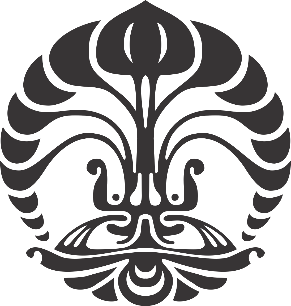 Term Of Reference PENGAJUAN BANTUAN DANA KONFERENSI/SEMINAR DALAM NEGERI DAN LUAR NEGERITAHAP …Nama Pengusul:Nama (dengan gelar)NIP/NUPKelompok Riset/LaboratoriumFakultas PsikologiUniversitas Indonesia2022FORMULIR USULANBANTUAN DANA KONFERENSI/SEMINAR DALAM NEGERI DAN LUAR NEGERI BAGI DOSENFAKULTAS PSIKOLOGI UNIVERSITAS INDONESIANama Pengusul			:Program Studi				:Kelompok Riset/Laboratorium	:Bidang Minat/Kepakaran		:Nama Konferensi/Seminar		:Lokasi					:Tanggal Pelaksanaan			:Partisipasi dalam Konferensi/Seminar				: Oral Presentation / Keynote SpeakerPenelitian yang akan DipresentasikanJudul Penelitian			:Sumber Data Penelitian		:Sumber Dana Penelitian		:Identitas Institusi Penyelenggaraan Konferensi/Seminar Nama Penyelenggara Konferensi/Seminar:Alamat Situs Resmi Konferensi/Seminar :Nomor HP Pengusul			:Email Pengusul			:Pengusul, 						Menyetujui, 							Ketua Program Studi, 	(Nama Lengkap)					(Nama Lengkap)SISTEMATIKA USULANLatar BelakangUraikan tentang kegiatan konferensi atau seminar yang akan diikuti, relevansinya dengan bidang minat Staf Pendidik, dan manfaat kegiatan tersebut bagi Staf Pendidik.Jadwal dan Uraian KegiatanUraikan tema atau topik dari konferensi, keterangan mengenai keynote speaker dan jadwal kegiatan konferensi.Luaran KonferensiJelaskan tentang bentuk luaran yang dapat dihasilkan dari mengikuti kegiatan konferensi, misalnya target jurnal yang dituju untuk publikasi, proceeding melalui peer review atau terindeks di database.Surat Penerimaan Abstrak Sertakan surat penerimaan abstrak dari panitia penyelenggara seminar atau konferensi (acceptance letter).Rancangan Anggaran Biaya (RAB)Rincian RAB yang dibutuhkan oleh pengusul, mengacu pada Peraturan Rektor Universitas Indonesia Nomor 10 Tahun 2021 tentang Standar Biaya Masukan Universitas Indonesia Tahun 2021.Extended AbstractKhusus untuk konferensi luar negeri, extended abstract harus dibuat dalam bahasa Inggris.